Publicado en Barcelona el 17/03/2023 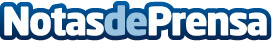 Xtorm presenta una potente gama de Power Bank de hasta 140 W de potencia USB-CLa marca lanza la última generación de Power Banks de la serie XB4 TITAN con salida USB-C de hasta 60 o 140 vatios con cable integrado y fabricados con materiales reciclados y plásticos GRS. La serie consta de dos modelos que pueden suministrar energía a cualquier dispositivo móvil, permiten cargar hasta 4 al mismo tiempo y admiten carga Pass-Through. Xtorm es marca de Telco Accessories Group, compañía neerlandesa líder en el sector de la experiencia móvil desde hace más de 10 añosDatos de contacto:María José Vacas Roldán616078204Nota de prensa publicada en: https://www.notasdeprensa.es/xtorm-presenta-una-potente-gama-de-power-bank_1 Categorias: Nacional Consumo Dispositivos móviles http://www.notasdeprensa.es